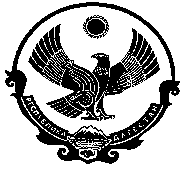                                             РОССИЙСКАЯ ФЕДЕРАЦИЯРЕСПУБЛИКА ДАГЕСТАНМИНИСТЕРСТВО ОБРАЗОВАНИЯ И НАУКИ РЕСПУБЛИКИ ДАГЕСТАНМУНИЦИПАЛЬНОЕ КАЗЕННОЕ ОБЩЕОБРАЗОВАТЕЛЬНОЕ УЧРЕЖДЕНИЕ«Н-КАРАНАЙСКАЯ ОСНОВНАЯ ОБЩЕОБРАЗОВАТЕЛЬНАЯ ШКОЛА»368208,РеспубликаДагестан,Буйнакский район, сел.Н-КаранайТел. 8928-552-34-19,адрес: http://nkarana.dagschool.com                                                                      ПРИКАЗот 20.08.2020г             Об организации горячего питания 1-4 классов в 2020-2021 учебном году                                        МКОУ «Н-Каранайская оош»Во исполнение закона РФ от 29.12.2012 №273-Ф3 «Об образовании в Российской Федерации», методических рекомендаций 2.4.0180-20, МР2.4.0180-20ПРИКАЗЫВАЮ:Организовать питание школьников 1-4 классов на период 2020-2021 учебный  год в соответствии с нормативными требованиями с 01.09.2020 года.Назначить ответственным за организацию питания школьников по школе заместителя по УВР Абдулаеву А.М. и вменить ей в обязанности:в срок до 01.09.2020 подготовить нормативную документацию по организации питания;строгое соблюдение норм СанПиН при организации питания;доклады по организации питания на планерках при директоре, на педсоветах, родительских собраниях.Обеспечить сбалансированное рациональное питание, контроль за качеством скоропортящихся продуктов и готовых блюд путем создания бракеражной комиссии в следующем составе: Садыкова О.А. – фельдшер ФАПа(по согласованию);            Гасанову П.М.- социального педагогаГасанова З.Х. -повар.Организовать ежедневное горячее питание обучающихся 1-4 классов согласно единому цикличному меню на общую сумму 60 рублей . Повара школы  Гасанову З.Х. назначить ответственными за:своевременное и качественное приготовление пищи в соответствии санитарным требованиям и нормам;соблюдение 12-дневного цикличного меню;контроль за качеством скоропортящихся продуктов и готовых блюд;поддержание помещений пищеблока и обеденного зала в должном санитарном состоянии;ежедневное составление и утверждение меню согласно требованиям Роспотребнадзора;обеспечение сбалансированного рационального питания;своевременное заключение договоров на поставку продуктов питания;контроль за входящим сырьем;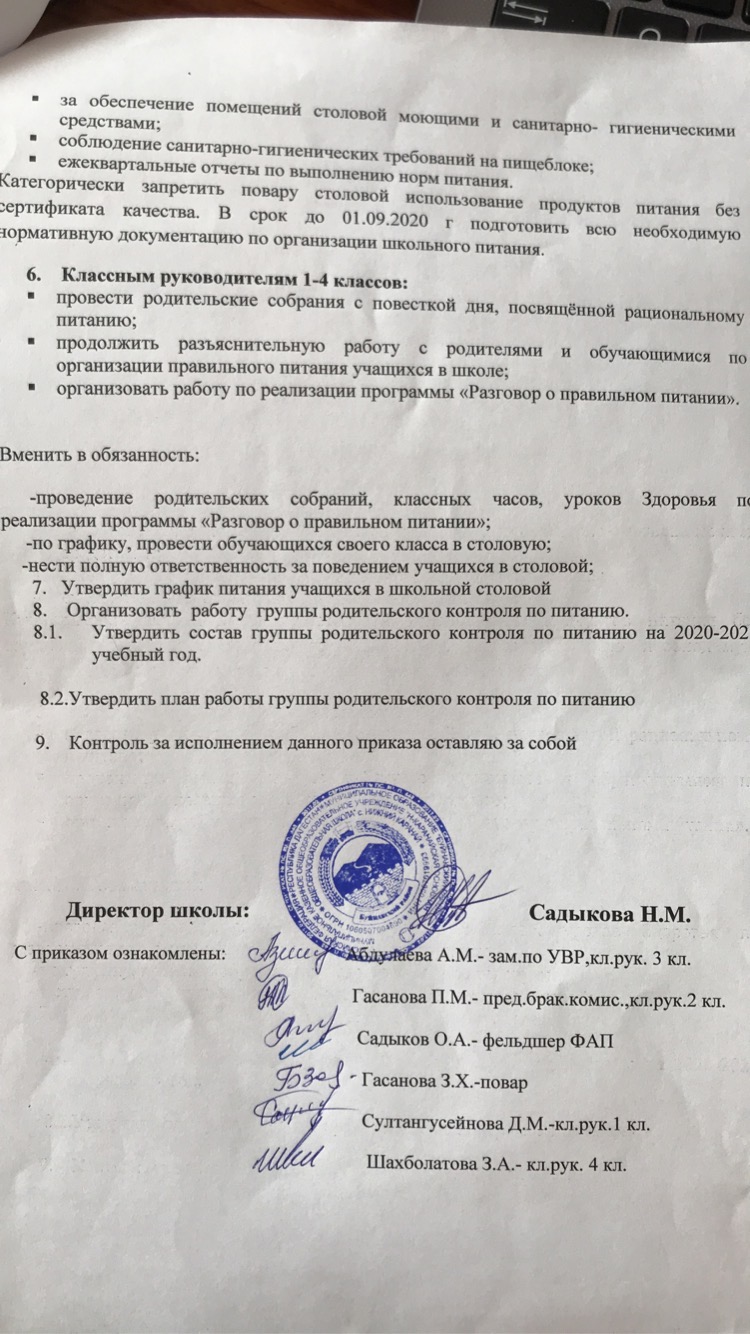 